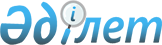 Об утверждении изменений и дополнений в "Положение о пруденциальных нормативах"
					
			Утративший силу
			
			
		
					Постановление Правления Национального Банка Республики Казахстан от 28 августа 1998 года № 157 Зарегистрирован Министерством юстиции Республики Казахстан 05.09.1998 г. № 600. Утратило силу постановлением Правления Национального Банка РК от 1 ноября 2010 года № 88      Сноска. Утратило силу постановлением Правления Национального Банка РК от 01.11.2010 г. № 88.      В целях совершенствования нормативной правовой базы деятельности банков второго уровня Правление Национального Банка Республики Казахстан постановляет: 

      1. Утвердить прилагаемые изменения и дополнения в Положение V970325_ "О пруденциальных нормативах", утвержденное постановлением Правления Национального Банка Республики Казахстан от 23 мая 1997 года N 219, и ввести их в действие со дня государственной регистрации в Министерстве юстиции Республики Казахстан. 

      2. Юридическому департаменту (Сизова С.И.) совместно с Департаментом банковского надзора (Жумагулов Б.К.) зарегистрировать настоящее постановление и изменения и дополнения в Положение "О принудительных нормативах" в Министерстве юстиции Республики Казахстан. 

      3. Департаменту банковского надзора (Жумагулов Б.К.) в двухнедельный срок со дня государственной регистрации в Министерстве юстиции Республики Казахстан довести настоящее постановление и изменения и дополнения в Положение "О пруденциальных нормативах" до сведения областных филиалов  Национального Банка Республики Казахстан и банков второго уровня.

     4. Контроль за исполнением настоящего постановления возложить на заместителя Председателя Национального Банка Республики казахстан Кудышева М.Т.     Председатель

     Национального Банка                                 Изменения и дополнения  

                   в Положение "О пруденциальных нормативах",

             утвержденное постановлением Правления Национального 

             Банка Республики Казахстан от 23 мая 1997 года N 219      1. Наименование Положения "О пруденциальных нормативах" изложить в следующей редакции: "Правила о пруденциальных нормативах".

     2. В преамбуле слова "Настоящим Положением" заменить словами  "Настоящими Правилами". 

     3. Пункт 2.6 изложить в следующей редакции: 

     "2.6. Отношение собственного капитала банка к сумме его активов,

взвешенных по степени риска, должно быть не менее 0,08:              К     к2 = --------- , где           Ар - Пс    К - собственный капитал, здесь и далее по тексту рассчитываемый  согласно п.2.1 настоящих Правил;

     Ар - сумма активов и внебалансовых обязательств, взвешенных по степени риска. При расчете активов, взвешенных по степени риска, в подсчет не берутся деньги, принятые на хранение в банк на основании кастодиального договора; 

     Пс - специальные резервы (сформированные провизии по сомнительным с повышенным риском и безнадежным активам) плюс сумма сформированных общих резервов, не включенная в собственный капитал (т.е. превышающая 1,25% суммы активов, взвешенных с учетом риска).

     По степени риска вложений активы классифицируются следующим образом:

     1)  I группа                                              Степень                                                                риска     Наличные тенге и наличная иностранная валюта стран-членов ОЭСР* (счета 1001,1002,1003)                                       0      Средства на счетах в Национальном Банке (счета 1051,1101,1102),обязательные депозиты в Национальном Банке (счет 1103)       0     Монетарные драгоценные металлы (счет 1004)                    0 

       Текущие счета и краткосрочные депозиты в Центральных банках стран, являющихся членами ОЭСР (часть счетов 1052,1251,1252,1253) 0 

      Государственные ценные бумаги и прочие высоколиквидные ценные бумаги, приемлемые для рефинансирования Национальным Банком (счета 1151,1152,1153,1154,1155 и счет 1456, в части операций с указанными ценными бумагами) 0 

      Кредиты в части, обеспеченной залогом в виде денег на депозите в данном банке, государственных ценных бумаг и прочих высоколиквидных ценных бумаг, приемлемых для рефинансирования Национальным Банком, монетарных драгоценных металлов или гарантией Правительства Республики Казахстан, а также дебиторская задолженность (счета 1851,1853,1854) 0 

      Кредиты, предоставленные Правительству Республики Казахстан 0 

      Депозиты в части, обеспеченной залогом в виде депозита  (кредита) в данном банке, государственных ценных бумаг, приемлемых  для рефинансирования Национальным Банком, монетарных драгоценных металлов или гарантией Правительства Республики Казахстан          0

     Примечание.

      Страны-члены ОЭСР (организация экономического сотрудничества и  развития):

      Австралия, Австрия, Бельгия, Великобритания, Германия, Греция, Дания, Ирландия, Исландия, Испания, Италия, Канада, Люксембург, Мексика, Нидерланды, Новая Зеландия, Норвегия, Португалия, США, Турция, Финляндия, Франция, Чехия, Швейцария, Швеция, Япония.     2)  II группа

      Текущие счета и краткосрочные депозиты в банках стран, являющихся членами ОЭСР (часть счетов 1052,1251,1252,1253)       0,2     3)  III группа

     Немонетарные драгоценные металлы (счет 1601)                0,5

 

     4)   IV группа

     Наличная иностранная валюта стран, не являющихся членами 

ОЭСР (в пределах длинной валютной позиции по такой валюте) 

(счета 1001, 1002, 1003)                                         1

     Средства на текущих счетах и срочных депозитах в банках 

(кроме указанных в I и II группах) (часть счетов 1052,1251,

1252,1253, счета 1254,1255,1256,1257)                            1

     Ценные бумаги, предназначенные для продажи (счета 1201, 

1202) и прочие ценные бумаги (счета 1451,1452,1454 и счет 1456, 

кроме суммы, указанной в I группе)                               1

     Кредиты, предоставленные другим банкам, за исключением сумм,

указанных в I группе (счета 1301,1302,1303,1304,1305,1306,1307)  1

     Требования к клиентам (счета группы 1400) за исключением 

сумм, указанных в I группе                                       1

     Расчеты по платежам (счета 1551,1552)                       1

     Материальные запасы (счета 1602,1658 за минусом счета 1698) 1

     Основные средства (счета 1651,1652,1653,1654,1655,1656,1657, 

за минусом счетов 1692-1697)                                     1

     Начисленное вознаграждение (интерес) (счета группы 1700 за 

минусом счетов 1710, 1715 и счета 1705 в части начисленных сумм 

по счетам, указанным в I группе)                                 1

     Предоплата суммы вознаграждения (интереса) и расходов 

(счета 1751,1791)                                                1

     Премии и скидки по ценным бумагам (счета 1802,1803,1804)    1

     Дебиторы банка (счета 1852,1855,1856,1860,1861,1870,1880)   1

     Временные активы (счет 1900)                                1

     5) Внебалансовые обязательства по степени риска классифицируются следующим образом:

     Гарантии и поручительства банка, выданные под встречные гарантии и поручительства Правительства Республики Казахстан, а также в части, обеспеченной залогом государственных ценных бумаг, депозитом,  монетарными драгоценными металлами                               0

     Счета по приобретению либо продаже ценных бумаг и/или  финансовых фьючерсов, если они носят обязательный характер  (оформлены документально) (счета группы 6700, 6800)              0

     Счета по купле-продаже иностранной валюты (счета группы 

6900), если они носят обязательный характер (оформлены 

документально)                                                   0

     Возможное уменьшение требований по принятым гарантиям 

(счет 6575)                                                      0

     Возможные обязательства по выпущенным покрытым аккредитивам (счет 6520)                                                      0

     Счета по размещению либо получению в будущем ссуд и/или депозитов (счета группы 6600, 6650), если они носят обязательный характер (оформлены документально)                               0,2

     Гарантии, поручительства, непокрытые аккредитивы (счета 

6555, 6505, 6510)                                                1

     При определении риска по некоторым внебалансовым 

обязательствам (счета групп 6600,6650,6700,6800 и 6900) 

в расчет необходимо принимать обязательства, которые могут 

возникнуть согласно документам (с последующим отражением в 

балансе) в течение текущего и/или 2-х следующих за ним     

отчетных месяцев.".

     4. В пункте 3.1:

     в абзаце первом слова "настоящего Положения" заменить словами "настоящих Правил";

     в подпункте г) слова "статьи 69" заменить словами "статьи 52".

     5. В пункте 3.5 слова "настоящим Положением" заменить словами "настоящими Правилами".

     6. В  пункте 4.1:

     абзац третий после слова "деньги" дополнить словами "за исключением денег, принятых на хранение в банк на основании кастодиального договора"; 

      абзац шестой после слов "физических лиц" дополнить словами "за исключением денег, принятых на хранение в банк на основании кастодиального договора"; 

      в абзаце седьмом слова "(счета 2201, 2202)" заменить словами "(счета 2201, 2202 в части сумм до востребования)". 

      7. Пункт 5.1 изложить в следующей редакции: 

      "5.1. Лимиты открытой валютной позиции (длинной либо короткой) по любой иностранной валюте, длинной валютной позиции по иностранным валютам стран, не являющихся членами ОЭСР, и валютной нетто-позиции устанавливаются Правлением Национального Банка". 

      8. Пункт 5.2 изложить в следующей редакции: 

      "5.2. Лимиты открытых позиций по отдельным иностранным валютам рассчитываются по балансовым счетам 1858 "Короткая валютная позиция банка" и 2858 "Длинная валютная позиция банка" с корректировкой на суммы позиций "спот" и "форвард" по каждой иностранной валюте. Суммы позиций "спот" и "форвард" рассчитываются по лицевым счетам, открытым на внебалансовом счете 6999 "Позиция по форварду и спот" по каждой иностранной валюте. 

      Валютная нетто-позиция определяется как сальдо балансовых счетов 1858 и 2858, равное по сумме сальдо балансовых счетов 1859 и 2859, с корректировкой на сумму нетто-позиции "спот" и "форвард". 

      Нетто-позиция "спот" и "форвард" рассчитывается как сальдо всех лицевых счетов, открытых по отдельным иностранным валютам на внебалансовом счете 6999 "Позиция по форварду и спот". Сальдо лицевых счетов должно быть равно сумме сальдо внебалансового счета 6999 "Позиция по форварду и спот" по каждой иностранной валюте.      

     При расчете валютной позиции остатки по соответствующим счетам необходимо учитывать только в части позиции по иностранной валюте.".

     9. В пункте 5.3:

     в абзаце первом:

     слова "с иностранной валютой" заменить словами "в иностранной валюте";

     слова "по форме Приложения N 1" заменить словами "а также сведения о проводимых форвардных, спот и своп сделках по форме   Приложений NN 1, 2 и 3 к настоящим Правилам.";

     в абзаце втором слова "с иностранной валютой" заменить словами "в иностранной валюте".

     10. В пункте 5.4 слова "настоящим Положением" заменить словами "настоящими Правилами".

     11. В пункте 6.2 слова "настоящего Положения" заменить словами "настоящих Правил".

     12. В пункте 9:

     в абзаце первом:

     слово "Нацбанк" заменить словами "Национальный Банк";

     слова "настоящего Положения" заменить словами "настоящих Правил";

     в абзаце втором слова "утвержденного Правлением Национального Банка (Постановление от 12 декабря 1996 года N 292)" заменить словами "утвержденного постановлением Правления Национального Банка от 12 декабря 1996 года N 292".

     13. Приложение N 1 к настоящим Правилам изложить в прилагаемой редакции. 

     14. Дополнить Правила Приложениями N 2 и N 3 в прилагаемой редакции.     Председатель

     Национального Банка   

                                     Приложение N 1 

                                     к Правилам "О пруденциальных 

                                     нормативах", утвержденным 

                                     постановлением Правления 

                                     Национального Банка 

                                     Республики Казахстан

                                     от 23 мая 1997 года N 219 



                            Отчет о валютных позициях 

                         ___________________________

                            (наименование банка)

                   за период с _____ по ___________199 г._____________________________________________________________________

N лицевого!Наименование!Сальдо на конец операционного дня по дням

недели

счета*    !валюты     

!__1___!__2___!__3____!__4____!__5____!__6____!__7__          !            !(дата)!(дата)!(дата) !(дата) !(дата) !(дата)

!(дата          !            !______!______!_______!_______!_______!_______!_______________!____________!_д!_к_!_д!_к_!_д_!_к_!_д_!_к_!_д_!_к_!_д_!_к_

_д!_к

          !            !  !   !  !   !   !   !   !   !   !   !   !  

!  !  

          !            !  !   !  !   !   !   !   !   !   !   !   !  

!  !

__________!____________!__!___!__!___!___!___!___!___!___!___!___!___

__!__Величина собственного капитала банка на последнюю дату расчетанормативов _________________________________________________________________Установленный максимальный размер открытой валютной позиции по отдельным валютам** _________________________________________________________________

                      (15% величины собственного капитала банка)_________________________________________________________________

                      (30% величины собственного капитала банка)Установленный максимальный размер валютной  нетто-позиции_____________________________________________________

__________________________________________________________________                       (50% величины собственного капитала банка)       Данные по размерам открытых позиций по отдельным валютам или по валютной нетто-позиции, превышающим установленные максимальные размеры должны быть выделены красным цветом. 

     Примечание.

     *) В графе "N лицевого счета" проставляются реальные номера лицевых счетов, открытых в данном банке, для учета позиции по каждой иностранной валюте.

     **) Если для банка уменьшен максимальный размер валютной позиции в соответствии с п.5.4. настоящих Правил нужно указать фактически установленный предел (как абсолютную величину, так и в процентах от  величины собственного капитала).Председатель Правления банка ___________     _______________________

                               (подпись)            (фамилия и имя)Главный бухгалтер  банка     ___________     _______________________

                               (подпись)            (фамилия и имя)Ответственный исполнитель    ___________     _______________________

                               (подпись)            (фамилия и имя)

 

                                       Приложение N 2 

                                       к Правилам "О пруденциальных 

                                       нормативах", утвержденным 

                                       постановлением Правления 

                                       Национального Банка 

                                       Республики Казахстан

                                       от 23 мая 1997 года N 219

 



                    Сведения о проводимых банком _______________ 

                 форвардных, спот и своп сделках

                 по состоянию  на  "______" ____________ 199__г._____________________________________________________________________    !  Сроки   ! требования (в тыс. !до 2-х!от 3 до 7!от 8 до!Свыше 30

дней

    !__________!тенге по курсам сде-!дней  !дней     !30 дней!

    !Вид валюты!лок) Обязательства  !      !         !       !      

    !(драгоцен-!(в тыс. тенге по    !      !         !       !  

    !ного метал!курсам сделок)      !      !         !       !

    !ла, ценной!                    !      !         !       !

    !бумаги)   !                    !      !         !       !____!__________!____________________!______!_________!_______!_______1.              требования

                обязательства2.              требования

                обязательства3.              требования

                обязательства                требования

                обязательства_____________________________________________________________________(продолжение таблицы)___________________________________

Итого в тыс. тенге!Итого в валюте !     

по курсам сделок  !               !

__________________!_______________!_______________________________________________________________

Справочная информация:  ! Дата проведения расчетов по сделке, !

                         ! заключенной на максимальный срок    !

                         ! (относительно даты представления    !

                         ! сведений)                           !

_________________________!_____________________________________!    

Форвард                 !                                     !

Своп                    !                                     !

_________________________!_____________________________________!    Председатель Правления банка      _____________________________Главный бухгалтер банка           _____________________________     Примечание.     В этой таблице должны быть даны сведения по каждому виду валюты, драгоценному металлу, ценной бумаге.

 

                                       Приложение N 3

                                       к Правилам "О пруденциальных 

                                       нормативах", утвержденным 

                                       постановлением Правления 

                                       Национального Банка 

                                       Республики Казахстан

                                       от 23 мая 1997 года N 219 



 

                 Сведения о проводимых банком __________________ 



 

                форвардных, спот и сделках                по состоянию  на  "______" ________________ 199__ г.___________________________________________________________________________Сроки     !требования (в тыс.!Сумма спот   !Дата проведения!Сумма

обяза-

__________!тенге по курсам   !сделок (до   !расчетов по   

!тельств/требова

Вид валюты!сделок)           !2-х дней)    !сделке, заклю- !ний по

форвард-

(драгоцен-!Обязательства (в  !             !ченной на макси!ным

сделкам 

ного метал!тыс. тенге по кур-!             !мальный срок   !(в тыс.

тенге

ла, ценной!сам сделок)       !             !(относительно  !по

курсам 

бумаги)   !                  !             !даты представ- !сделок)

          !                  !             !ления сведений)!

__________!__________________!_____________!_______________!_________           требования                        ____"____"____

           обязательства                     ____"____"____

           требования                        ____"____"____

           обязательства                     ____"____"____        

           требования                        ____"____"____

           обязательства                     ____"____"____

           требования                        ____"____"____

           обязательства                     ____"____"________________________________________________________________________(продолжение таблицы)______________________________________Итого по всем опе-   !                !рациям (в тыс. тенге)!Итого в валюте  !     по курсам сделок     !                !_____________________!________________!     Председатель Правления банка _____________________

     Главный бухгалтер банка      _____________________
					© 2012. РГП на ПХВ «Институт законодательства и правовой информации Республики Казахстан» Министерства юстиции Республики Казахстан
				